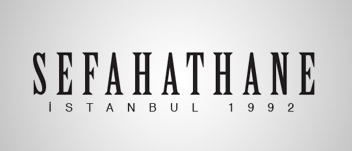  2016 İlgili kişi: Nevin Öngür nevozon@gmail.com05321702462Atilla Dorsay’ın Gözünden‘’Yeşilçam Efsaneleri’’Sergisi Sefahathane‘de...İstanbul Sinema Festivali'nin toplanma ve uğrak mekânı Sefahathane ‘deAtilla Dorsay’ın sinema dünyamızdan portre fotoğraflarının olduğuSergi 8-28 Nisan arasında izlenebilecek. 8 Nisan saat 18.00’de bir kokteylle başlayacak sergi, sonrasında Atilla Dorsay’ın seçtiği müziklerle sürecek. Sinemaseverlerle başka buluşmalar da hedefleyen sergide Atilla Dorsay imzalı fotoğrafları satın alma imkânı da olacak. 08-28 Nisan tarihleri boyunca Sefahathane’de Yeşilçam Partileri devam edecek.İletişim:İstiklal Cad. Atlas Pasajı No: 131/5 Beyoğlu-İstanbulTel: 0212-251 22 45Sefahathane hakkında:Sefahathane, Beyoğlu İstiklal Caddesi'nde 1992 yılından beri, iyi müziğin takipçisi, samimi, coşkulu eğlencenin ve iyi içki içmenin adresi oldu. Müşterilerinin yıllardır sahiplendiği, şehrin oturmuş kültürü içinde her zaman başlarda yer alan Sefahathane, bir cafe & bar olmaktan çok şehirde bir yaşam yeri olmayı amaçladı. Bu yüzden açıldığından beri sadece eğlenceye değil sanatsal hareketlere de açık oldu. Önündeki pasaj avlusunda dans gösterileri, canlı müzikler, duvarlarında çeşitli ressamların sergileri hep yer aldı.